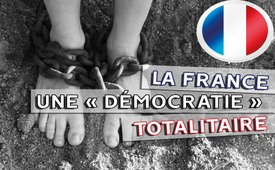 La France, une « démocratie » totalitaire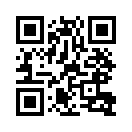 Un groupe de personnes spécialisées dans la protection de l’enfance incluant psychiatres, avocats et journalistes ont émis des critiques au sujet de la loi Schiappa et ils ont récolté une vive opposition.Un groupe de personnes spécialisées dans la protection de l’enfance incluant psychiatres, avocats et journalistes ont émis des critiques au sujet de la loi Schiappa et ils ont récolté une vive opposition. Ils écrivent : « … les associations et les professionnel.le.s de la protection de l’enfance sont pris pour cible par une campagne de dénigrement de la part du cabinet de la secrétaire d’Etat mais aussi
de militants LREM*. […] En outre, un récent contenu vidéo, publié par le secrétariat, vise
explicitement à discréditer une association clé dans la lutte contre les violences sexuelles. » Cet exemple révèle une fois de plus qu’un avis critique, même s’il vient de spécialistes, n’est pas accepté. Le gouvernement essaye donc à tout prix de diffamer les avis contraires et ainsi de faire taire ceux qui s’opposent à leur agenda politique. Derrière l’image d’une France démocratique apparaissent de plus en plus clairement les traits d’un régime totalitaire.de Jl./mlb.Sources:www.lejdd.fr/politique/tribune-loischiappa-la-protection-de-lenfance-en-berne-3736100Cela pourrait aussi vous intéresser:#France - www.kla.tv/FranceKla.TV – Des nouvelles alternatives... libres – indépendantes – non censurées...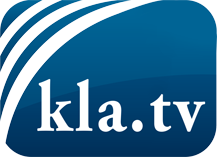 ce que les médias ne devraient pas dissimuler...peu entendu, du peuple pour le peuple...des informations régulières sur www.kla.tv/frÇa vaut la peine de rester avec nous! Vous pouvez vous abonner gratuitement à notre newsletter: www.kla.tv/abo-frAvis de sécurité:Les contre voix sont malheureusement de plus en plus censurées et réprimées. Tant que nous ne nous orientons pas en fonction des intérêts et des idéologies de la système presse, nous devons toujours nous attendre à ce que des prétextes soient recherchés pour bloquer ou supprimer Kla.TV.Alors mettez-vous dès aujourd’hui en réseau en dehors d’internet!
Cliquez ici: www.kla.tv/vernetzung&lang=frLicence:    Licence Creative Commons avec attribution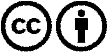 Il est permis de diffuser et d’utiliser notre matériel avec l’attribution! Toutefois, le matériel ne peut pas être utilisé hors contexte.
Cependant pour les institutions financées avec la redevance audio-visuelle, ceci n’est autorisé qu’avec notre accord. Des infractions peuvent entraîner des poursuites.